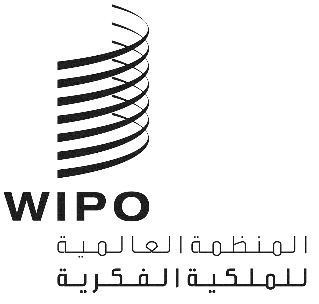 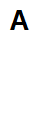 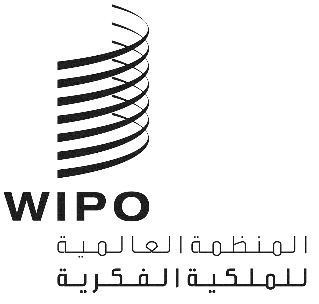 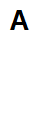 CWS/11/16الأصل: بالإنكليزيةالتاريخ: 13 نوفمبر 2023اللجنة المعنية بمعايير الويبوالدورة الحادية عشرةجنيف، من 4 إلى 8 ديسمبر 2023مقترح توصيات بشأن إطار تبادل البياناتوثيقة من إعداد الأمانةيقترح وفد اليابان وضع مجموعة من التوصيات بشأن إطار تبادل البيانات لتنظر فيها اللجنة المعنية بمعايير الويبو (لجنة المعايير). ويرد ملخص مشروع المقترح في مرفق هذه الوثيقة.وكمعلومات أساسية حول المقترح، يشير موجز المشروع إلى "ميثاق البيانات المفتوحة" لمجموعة البلدان الثمانية الذي تم الاتفاق عليه في مؤتمر قمة مجموعة البلدان الثمانية لعام 2013 والتعاون الدولي بين البلدان النامية والمتقدمة في سياق مبادرة "الشراكات المفتوحة بين الحكومات" التي تضم 75 بلدا متقدما وناميا. ويتضمن موجز المشروع المشكلات الحالية التي سيتم معالجتها وأهداف المقترح والحل المقترح للمشاكل والفوائد المتوقع جنيها.وترى الأمانة أن مقترح وفد اليابان يقع ضمن اختصاص لجنة المعايير التي ترد ولايتها أدناه:  "ستتمثل ولاية لجنة المعايير في توفير منتدى لغرض اعتماد معايير الويبو وسياساتها وتوصياتها وبيانات مبادئها الجديدة أو المنقحة المتعلقة ببيانات الملكية الفكرية والمسائل المتصلة بنظام المعلومات العالمي وخدمات المعلومات في النظام العالمي ونشر بياناتها وتوثيقها، التي يمكن إصدارها أو إحالتها إلى الجمعية العامة للويبو لكي تنظر فيها وتوافق عليها."ويقترح وفد اليابان إنشاء مهمة جديدة وفرقة عمل تتكلف بها بها ضمن لجنة المعايير لأغراض وضع التوصيات. ونظرًا لعدم وجود مهمة ضمن لجنة المعايير الحالية للتعامل مع المقترح، تقترح الأمانة إنشاء مهمة جديدة ضمن لجنة المعايير حسب الوصف التالي:"تحليل الممارسات والتحديات التي تواجهها مكاتب الملكية الفكرية في تبادل بياناتها؛ وإعداد توصيات بشأن إطار تبادل بيانات الملكية الفكرية كمعيار جديد للويبو"وتقترح الأمانة أيضًا إنشاء "فرقة عمل معنية بتبادل بيانات الملكية الفكرية" لإدارة المهمة الجديدة وتسعى للحصول على ترشيحات للإشراف على فرقة العمل الجديدة. وبمجرد إنشاء فرقة العمل، ستطلب لجنة المعايير من الأمانة إصدار تعميم يدعو أعضائها والجهات التي تحمل صفة مراقب فيها إلى ترشيح خبراء متخصصين.إنّ لجنة المعايير مدعوة إلى:الإحاطة علماً بمضمون هذه الوثيقة وموجز المشروع على النحو الوارد في مرفق هذه الوثيقة؛واستعراض موجز المشروع والتعليق عليه كما هو وارد في مرفق هذه الوثيقة؛ والنظر في إنشاء مهمة جديدة وفرقة العمل تتكلف بها والموافقة عليها كما هو مبين في الفقرتين 4 و5 أعلاه؛ وطلب الأمانة بأن تصدر تعميم يدعو أعضاءها والجهات التي تحمل صفة مراقب فيها إلى ترشيح خبراء متخصصين لفرقة العمل الجديدة كما هو مبين في الفقرة 5 أعلاه.[يلي ذلك المرفق]